О внесении изменений в приказ Председателя Агентства Республики Казахстан по регулированию и развитию финансового рынка от 10 января 2022 года № 8 «О мерах поддержки физических и юридических лиц, пострадавших в результате введения чрезвычайного положения»В целях поддержки населения и субъектов малого и среднего предпринимательства, реализации планов по восстановлению финансового состояния и предотвращения случаев возникновения просроченной задолженности по договорам банковского займа и микрокредита, ПРИКАЗЫВАЮ:1.	Внести в приказ Председателя Агентства Республики Казахстан по регулированию и развитию финансового рынка от 10 января 2022 года № 8 
«О мерах поддержки физических и юридических лиц, пострадавших в результате введения чрезвычайного положения» следующие изменения:в Порядке предоставления отсрочки платежей по займам физических и юридических лиц, пострадавших в результате введения чрезвычайного положения, утвержденном указанным приказом: пункт 4 изложить в следующей редакции:«4. Кредитные организации осуществляют приостановление выплат по основному долгу и вознаграждению по договорам банковского займа и (или) микрокредита (далее – отсрочка платежей по кредиту) заемщика при наличии информации об ухудшении его финансового состояния или ущербе, нанесенном в период чрезвычайного положения.Кредитная организация предоставляет отсрочку платежей по кредиту заемщика на период с 5 января 2022 года по 5 апреля 2022 года. По взаимному согласию заемщика и кредитной организации может быть установлен иной срок отсрочки.»;абзац второй пункта 5 изложить в следующей редакции:«Заявление может быть подано в кредитную организацию до 4 апреля 2022 года (включительно).»;абзац первый пункта 8 изложить в следующей редакции:«8. Отсрочка платежей по кредиту предоставляется путем установления нового графика платежей в виде равномерного распределения ранее отсроченных платежей до конца срока займа либо увеличения срока займа с сохранением размера платежей, либо иного графика, в результате изменения условий договора банковского займа и (или) микрокредита, согласованного кредитной организацией с заемщиком.»;абзац первый пункта 10 изложить в следующей редакции:«10. Кредитные организации не взимают с заемщиков комиссии и иные платежи за рассмотрение заявления и изменение договоров банковского займа, микрокредита и (или) залога и иных связанных договоров.»;пункт 11 изложить в следующе редакции:«11. На период отсрочки платежей по кредиту кредитная организация:не начисляет и не требует уплаты неустойки (штрафов, пени) по договорам банковского займа и (или) микрокредита заемщика;не осуществляет капитализацию (суммирование) начисленного и просроченного вознаграждения, неустойки (штрафа, пени) к сумме основного долга по договорам банковского займа и (или) микрокредита.».2. Настоящий приказ вступает в силу со дня его подписания.3. Департаменту методологии и пруденциального регулирования финансовых организаций довести настоящий приказ до сведения заинтересованных подразделений Агентства Республики Казахстан по регулированию и развитию финансового рынка, банков второго уровня, организаций, осуществляющих отдельные виды банковских операций, организаций, осуществляющих микрофинансовую деятельность, включая ломбарды, кредитные товарищества.4. Контроль за исполнением настоящего приказа возложить на заместителя Председателя Агентства Республики Казахстан по регулированию и развитию финансового рынка Абдрахманова Н.А.Председатель	                                                               М. Абылкасымова«ҚАЗАҚСТАН РЕСПУБЛИКАСЫНЫҢҚАРЖЫ НАРЫҒЫН РЕТТЕУ ЖӘНЕ ДАМЫТУ АГЕНТТІГІ»РЕСПУБЛИКАЛЫҚ МЕМЛЕКЕТТІК МЕКЕМЕСІ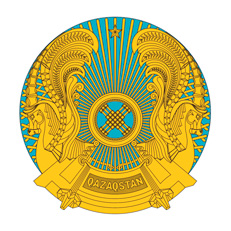 РЕСПУБЛИКАНСКОЕ ГОСУДАРСТВЕННОЕ УЧРЕЖДЕНИЕ«АГЕНТСТВО РЕСПУБЛИКИКАЗАХСТАН ПО РЕГУЛИРОВАНИЮИ РАЗВИТИЮ ФИНАНСОВОГО РЫНКА»БҰЙРЫҚПРИКАЗ20 января 2022 года   Алматы қаласы№ 28    город Алматы